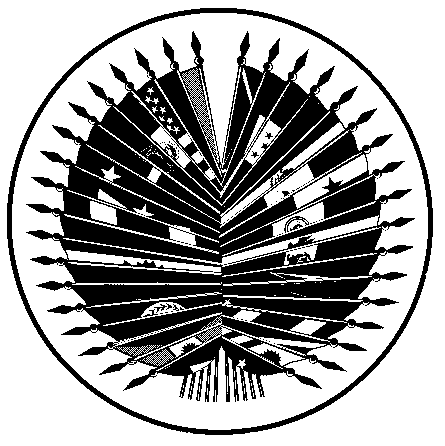 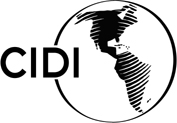 		OEA/Ser.W		CIDI/doc.378/23 rev.1	28 março 2023		Original: espanholRECOMENDAÇÃO DA JUNTA DIRETORA DA AGÊNCIA INTERAMERICANA DE COOPERAÇÃO E DESENVOLVIMENTO SOBRE A APROVAÇÃO DOS PAGAMENTOS PELA AUDITORIA EXTERNA DO FUNDO DE COOPERAÇÃO PARA O DESENVOLVIMENTO (FCD)ANOS FISCAIS (2022 - 2023 - 2024)(Aprovado pelo CIDI na sessão ordinária realizada em 28 de março de 2023)ECISÃO Nº. 3 B, ADOTADA NA REUNIÃO DE JUNTA DIRETORA DA AGÊNCIA INTERAMERICANA DE COOPERAÇÃO E DESENVOLVIMENTO (AICD) REALIZADA EM 6 DE MARÇO DE 2023 (Documento (AICD/JD/DE-136/23) - Español - English	Recomendar ao CIDI a aprovação do pagamento correspondente aos custos da auditoria externa do Fundo de Cooperação para o Desenvolvimento (FCD) para os períodos fiscais de 2022, 2023 e 2024 (documento AICD/JD/INF. 89/23 - Español - English), entendendo-se que o pagamento da auditoria de 2022 será feito de forma imediata e o pagamento dos dois anos seguintes será feito no início da auditoria correspondente a cada ano fiscal de 2023 e 2024.	Esta recomendação baseia-se no estabelecido no artigo 10, d, do Estatuto do FCD sobre dotações destinadas a atividades não previstas (documento CIDI/doc.99/14 rev.1 - Español - English). Uma vez aprovado pelo CIDI, a SEDI deverá iniciar os processos administrativos para transferir os recursos para a SAF pelo pagamento dos custos de auditoria de 2022 e assegurar os recursos para o pagamento correspondente a 2023 e 2024.